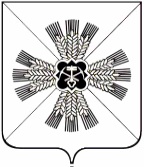 КЕМЕРОВСКАЯ ОБЛАСТЬАДМИНИСТРАЦИЯ ПРОМЫШЛЕННОВСКОГО МУНИЦИПАЛЬНОГО РАЙОНАПОСТАНОВЛЕНИЕот « 28 »  ноября 2017  г. № 1335-П 11пгт. ПромышленнаяО мерах по обеспечению пожарной безопасности на территории поселений Промышленновского муниципального районаВ целях укрепления пожарной безопасности, защиты жизни и здоровья граждан и их имущества от пожаров в зимний период, в соответствии со статьей 30 Федерального закона от 21.12.1994 № 69 – ФЗ «О пожарной безопасности», распоряжением Коллегии Администрации Кемеровской области от 08.11.2017 № 512-р «О мерах по обеспечению пожарной безопасности на территории муниципальных образований Кемеровской области»: 1. Рекомендовать главам городского и сельских поселений:1.1. Принять правовые акты об установлении на территориях поселений Промышленновского муниципального района (далее по тексту – поселений) особого противопожарного режима с 15.12.2017г. по 15.02.2018г.1.2. Проанализировать состояние противопожарной защиты территорий поселений на заседаниях комиссии по предупреждению и ликвидации чрезвычайных ситуаций и обеспечению пожарной безопасности и утвердить комплекс профилактических мер по предупреждению пожаров и гибели людей с учетом специфики территорий.1.3. Организовать и провести разъяснительную работу с населением о соблюдении правил пожарной безопасности и порядка действий при возникновении пожара на территориях населенных пунктов, предприятий, организаций с привлечением работников жилищно-коммунального хозяйства.1.4. Разместить наглядную агитацию по вопросам соблюдения мер пожарной безопасности в общественных зданиях и местах массового пребывания людей.1.5. Совместно с МКП «Редакция газеты «Эхо» (О.В. Вострикова) регулярно освещать в средствах массовой информации требуемые и проводимые противопожарные мероприятия.1.6. Активизировать работу по пропаганде и добровольному участию населения в решении вопросов противопожарной защиты жилых помещений.1.7. Определить порядок и осуществлять постоянный контроль за своевременной очисткой от снега дорог.1.8. Провести проверку и взять на особый контроль утепление источников противопожарного водоснабжения, обустройство незамерзающих прорубей, а также своевременную их очистку от снега и льда для использования в условиях низких температур.1.9. Проверить исправность техники и оборудования добровольных пожарных команд, уточнить списки добровольцев и определить порядок их дежурства в период особого противопожарного режима.1.10. Обеспечить пожарную безопасность мест массового пребывания людей в нерабочие праздничные дни новогодних каникул и Рождества Христова.1.11. Принять меры по выполнению требований противопожарного режима, установленных постановлением Правительства Российской Федерации от 22.12.2009 № 1052 «Об утверждении требований пожарной безопасности при распространении и использовании пиротехнических изделий», в целях обеспечения безопасности жизни и здоровья граждан, имущества физических и юридических лиц, государственного или муниципального имущества.1.12. Рассмотреть возможность установки автономных дымовых пожарных извещателей с возможностью передачи сигнала о своем срабатывании по каналам GSM в местах проживания малообеспеченных, социально неадаптированных и маломобильных групп населения.1.13. Совместно с Управлением социальной защиты населения администрации Промышленновского муниципального района (О.В. Коровина) проверить наличие и состояние ранее установленных автономных дымовых пожарных извещателей в местах проживания малообеспеченных, социально неадаптированных и маломобильных групп населения.2. Настоящее постановление подлежит обнародованию на официальном сайте администрации Промышленновского муниципального района.3. Контроль за исполнением настоящего постановления возложить на первого заместителя главы  Промышленновского муниципального района В.Е.  Сереброва.4. Постановление вступает в силу со дня его подписания.Исп. А.В. ВиноградовТел. 72005ГлаваПромышленновского муниципального районаД.П. Ильин